中国社会科学杂志社广告刊例（2024年度）《中国社会科学报》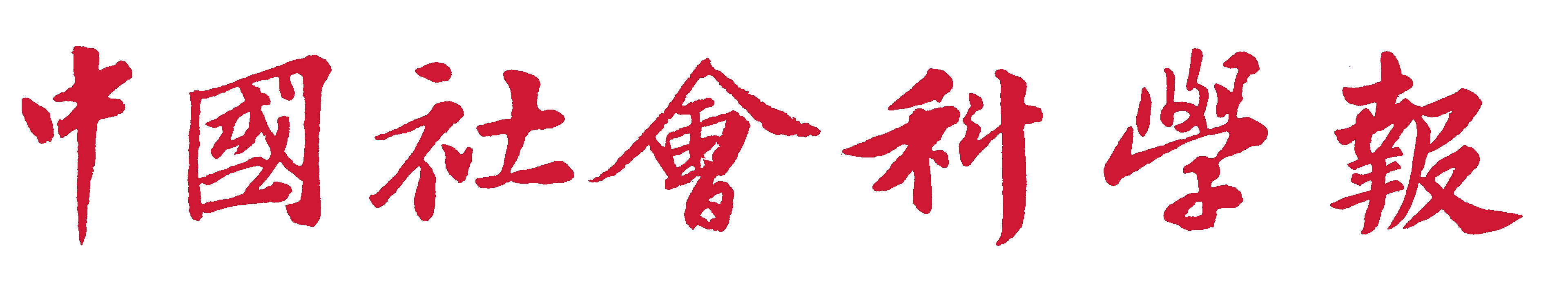 规格：宽×高（cm）（人民币 元）二、期刊（一）《中国社会科学文摘》广告刊例规格：宽×高（cm）（人民币 元）（二）《国际社会科学杂志》广告刊例              规格：宽×高（cm）（人民币 元）（三）《中国社会科学评价》广告刊例规格：宽×高（cm）（人民币 元）中国社会科学网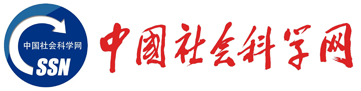 规格尺寸版位刊例价商业广告34×48其他版面300000学术宣传广告34×48其他版面160000半 版34×23.7其他版面1200001/3版34×15.8其他版面900001/4版34×11.8其他版面700001/8版16.7×11.8其他版面500001/8版16.7×11.8期刊目录5000位置尺寸刊例价封二21.6×30.380000封三21.6×30.360000插页21.6×30.380000位置尺寸刊例价封二17.1×24.060000封三17.1×24.050000插页17.1×24.060000位置尺寸刊例价封二21.6×30.360000封三21.6×30.350000插页21.6×30.360000广告类型广告位置广告尺寸网页种类刊例价（元）单位首页宣传一栏首页社科关注下方四分之一栏（首页图片跳转）专题页10000030天首页宣传一栏首页社科关注下方四分之一栏（首页图片跳转）聚合页5000030天首页宣传二栏首页学术地图上方四分之一栏（首页图片跳转）专题页5000030天首页宣传二栏首页学术地图上方四分之一栏（首页图片跳转）聚合页3000030天首页宣传三栏首页学术地图下方四分之一栏（首页图片跳转网页）专题页5000030天首页宣传三栏首页学术地图下方四分之一栏（首页图片跳转网页）聚合页3000030天